Программа курса «Цифровизация трудовых отношений»(12 академических часов) Цифровизация трудовых отношений в 2020 – 2021 г.г. Трудовые отношения в электронном виде.  Персонифицированный учет в ПФР. Обзор разъяснений от ПФР и Роструда по вопросам перехода и внедрения. Плюсы и минусы изменений. Обязанности работодателя в переходный период. Мероприятия работодателя. Актуализация локально- нормативных актов компании в связи с цифровизацией трудовых отношений. Уведомление работника об изменениях трудового законодательства. Выбор работника и его последствия. Срок хранения сведения о трудовой деятельности работника после его увольнения в электронном виде. Изменения сроков хранения кадровых документов на бумажных носителях.Порядок и сроки выдачи работникам бумажных трудовых книжек. Внесение записей в трудовую книжку и в Книгу учета движения трудовых книжек и вкладышей в них. Ведение сведений о трудовой деятельности. Нюансы заполнения. Возможные проблемы в подаче отчетности.Оформление увольнения работников по новым правилам. Какие новые документы нужно будет выдавать сотрудникам при увольнении. Все возможные варианты получения сведений о трудовой деятельности.Ответственность работодателя. Новые штрафы. Порядок привлечения к ответственности работника и работодателя.Электронный трудовой договор с дистанционным работником. Важные условия трудового договора, нюансы оформления. Защита интересов работодателя.  Режим рабочего времени и времени отдыха, ведение табеля учета рабочего времени. Дополнительные основания увольнения. Возможность увольнения работника за прогул.Электронный листок нетрудоспособности (ЭЛН, ФЗ от 01.05.2017 № 86-ФЗ): правила, сложные случаи.  Электронный военный билет и изменения в воинском учете с 2020 г.Электронный СНИЛС и его применение на практике.Электронный надзор за трудовыми взаимоотношениями. Цели, задачи и перспективы внедрения. Электронный инспектор (Онлайн инспекция РФ), внедрение добровольного внутреннего контроля и аудита. Взаимосвязь с проверками ГИТ.Учебный центр «СТЕК»: (495) 921-23-23, 953-30-40, 953-50-60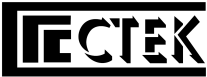 Утверждаю:директор НОЧУ ДПО «ЦПП «СТЕК»С.А. ГрадополовУтверждаю:директор НОЧУ ДПО «ЦПП «СТЕК»С.А. Градополов